KATA PENGANTAR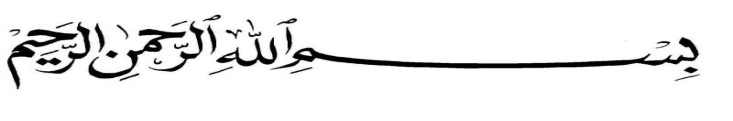 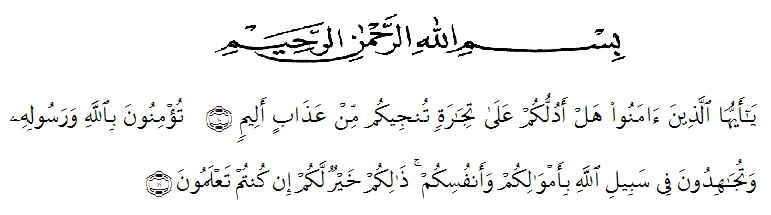 Artinya : “Hai orang-orang yang beriman, sukakah kamu aku tunjukkan suatu perniagaan yang dapat menyelamatkanmu dari azab yang pedih?” (yaitu) kamu beriman kepada Allah dan RasulNya dan berjihad di jalan Allah dengan harta dan jiwamu. Itulah yang lebih baik bagimu, jika kamu mengetahui” (QS As-Saff, 10-11). Puji syukur kehadirat Allah Yang Maha Kuasa yang telah melimpahkan rahmat, hidayah dan kemudahan kepada penulis sehingga dapat menyelesaikan penyusunan bahan seminar ini yang berjudul “Penetapan Kadar Vitamin C Dari Jus Buah Sirsak (Annona muricata L.) Secara Titrasi Dengan 2,6 Diklorofenol Indofenol Pada Beberapa Waktu Penyimpanan”.Penulis juga menyampaikan ucapan terimakasih banyak kepada Ayahanda Lukman Tumanggor, Ibunda Sri Hermayani yang telah berjuang demi  keberhasilan  pendidikan  penulis dan selalu memberi motivasi serta mendoakan penulis sehingga dapat menyelesaikan pendidikan Sarjana Farmasi. Terima kasih juga kepada kakek dan nenek saya serta adik saya Rasta Amanda Tumanggor yang telah memberikan semangat dan Do’a sehingga skripsi ini dapat terselesaikan.Rasa terimakasih yang sedalam-dalamnya dan tiada hentinya penulis ucapkan kepada:Bapak Dr. KRT. Hardi Mulyono K. Surbakti selaku Rektor Universitas Muslim Nusantara (UMN) Al-Washliyah.Ibu Minda Sari Lubis, S.Farm., M.Si., Apt, selaku Plt Dekan Fakultas Farmasi Merangkap Jabatan Selaku Ketua Program Studi Farmasi UMN                           AL-Washliyah Medan.Ibu Cut Fatimah, M.Si., Dr., Apt selaku pembimbing I yang telah memberi saran, arahan kepada penulis dan juga telah meluangkan waktu untuk membimbing penulis dalam menyempurnakan bahan seminar ini.Ibu Syarifah Nadya, S.Farm., M.Si., Apt selaku pembimbing II yang telah memberi saran, arahan kepada penulis dan juga telah meluangkan waktu untuk membimbing penulis dalam menyempurnakan bahan seminar ini.Staf Laboratorium IPA terpadu Universitas Muslim Nusantara (UMN)                         Al-Washliyah yang telah memfasilitasi selama penelitian.Bapak/Ibu Dosen Program Studi Farmasi Fakultas Farmasi Universitas Muslim Nusantara (UMN) Al-Washliyah.Kepada sahabat-sahabat Seperjuangan khususnya kepada kelas C stambuk 2015 Dan Keluarga Marhamah (Rahmat Hidayat, Tamren Hasibuan, Rezky Budi Kurnia, Amirul Musallim, M. Doni, Dan Roni Hartama Sinaga), Faisal Amin Tanjung, Nadya Iwani Putri, Lika Audaia, Nining seruni,dan Fahmi Harlan Terimakasih untuk semangat dan perhatian yang telah diberikan.Serta semua pihak yang tidak dapat disebutkan satu-persatu yang turut membantu menyelesaikan penelitian ini.Penulis menyadari bahwa skripsi ini masih jauh dari kesempurnaan, untuk itu penulis mengharapkan kritik dan saran yang membangun dari semua pihak guna perbaikan skripsi ini. Akhir kata penulis berharap semoga skripsi ini dapat bermanfaat bagi ilmu pengetahuan khususnya di bidang Farmasi.Medan,   Maret 2020Nanda Hidayat Tumanggor